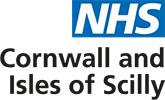 Off Island Travel Claim FormClaims without an authorisation code provided by Royal Cornwall Hospital will not be processed.Claims must be made within three months of date of travel.Please return completed form to NHS Cornwall and Isles of Scilly Part 2S, Chy Trevail, Beacon Technology Park, Dunmere Road, Bodmin PL31 2FRPatient’s DetailsPatient’s DetailsSurname:Surname:First Name:First Name:Title: (Mr/Mrs/Miss/Ms/Other)Title: (Mr/Mrs/Miss/Ms/Other)Date of Birth:Contact Telephone Number:Address:Postcode:Address:Postcode:Details of TravelDetails of TravelAuthorisation Code provided by Royal Cornwall Patient Transport Booking Office:(your claim will not be processed without this)           Authorisation Code provided by Royal Cornwall Patient Transport Booking Office:(your claim will not be processed without this)           Travel Date:Return Date:I wish to claim a refund of: £Receipt of transport attached? Yes/No(claims will only be processed if receipt of travel is provided)Escort Required? Yes/NoEscort Required? Yes/NoTreatment InformationTreatment InformationName of the doctor, clinician or optician who referred you:Name of the doctor, clinician or optician who referred you:Name, Address and the telephone number of the hospital or place of treatment.Name, Address and the telephone number of the hospital or place of treatment.Name:Department Attended:Address:                                                                                                                                 Postcode:Address:                                                                                                                                 Postcode:Telephone Number:	Telephone Number:	Additional JourneysAdditional JourneysUp to three additional journeys can be claimed on this form, please use an additional form if needed.Up to three additional journeys can be claimed on this form, please use an additional form if needed.Journey 1 – Details of TravelJourney 1 – Treatment InformationAuthorisation code:Name of the doctor, clinician or optician who referred you:Travel Date:Contact details of hospital/place of treatmentReturn Date:Name:I wish to claim a refund of: £Department Attended:Receipt of transport attached?Address:Escort required?Telephone Number:Journey 2 – Details of TravelJourney 2 – Treatment InformationAuthorisation code:Name of the doctor, clinician or optician who referred you:Travel Date:Contact details of hospital/place of treatmentReturn Date:Name:I wish to claim a refund of: £Department Attended:Receipt of transport attached?Address:Escort required?Telephone Number:Journey 3 – Details of TravelJourney 3 – Treatment InformationAuthorisation code:Name of the doctor, clinician or optician who referred you:Travel Date:Contact details of hospital/place of treatmentReturn Date:Name:I wish to claim a refund of: £Department Attended:Receipt of transport attached?Address:Escort required?Telephone Number:Declaration and SignatureDeclaration and SignatureI declare that the information given on this form and the supporting documents are correct and complete and I understand that if I knowingly provide false information my claim may be rejected.I declare that the information given on this form and the supporting documents are correct and complete and I understand that if I knowingly provide false information my claim may be rejected.Signature:Date: